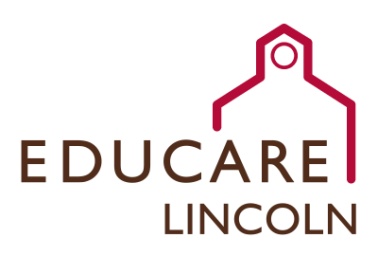 Educare of Lincoln is a collaborative partnership between the Early Head Start/Head Start of Community Action Partnership of Lancaster and Saunders Counties, Lincoln  Public School  University of Nebraska in Lincoln and the Buffett Early Childhood Fund.  The mission of Educare is to promote school readiness by enhancing the social and cognitive development of children ages 0 to 5 through the provision of evidence-based education, health, nutritional, social and other services to enrolled children and their families.  Educare Lead TeacherThe successful applicant will:Plan and implement developmentally appropriate classroom activities for children ages 6 weeks to 5 years that will enhance (1) language and literacy and problem-solving development, (2) cognition and general knowledge, (3) approaches toward learning, (4) physical well-being and motor development, and (5) social and emotional development of each child.Provide day-to-day supervision of classroom staff.Bachelor’s Degree in Education (Early Childhood preferred).  Nebraska Teaching Certification required (Early Childhood Special Education Preschool Disabilities or Early Childhood Unified preferred). Minimum of one year experience working with young children and their families in a day care or related setting required.  Strong verbal and written proficiencies of the English language required.   This is a full-time, exempt position.For information regarding benefits or the Lead Teacher job,please contact Human Resources at 402-875-9316 ormandrews@communityactionatwork.orgResumes and cover letters should be sent to:mandrews@communityactionatwork.orgCommunity Action Partnership of Lancaster and Saunders Counties is an equal opportunity employer and does not discriminate on the basis of race, color, religion, national origin, marital status, veteran status, political affiliation, sexual orientation or gender identity, disability, sex, age or any other status protected by state or federal law.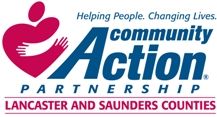 